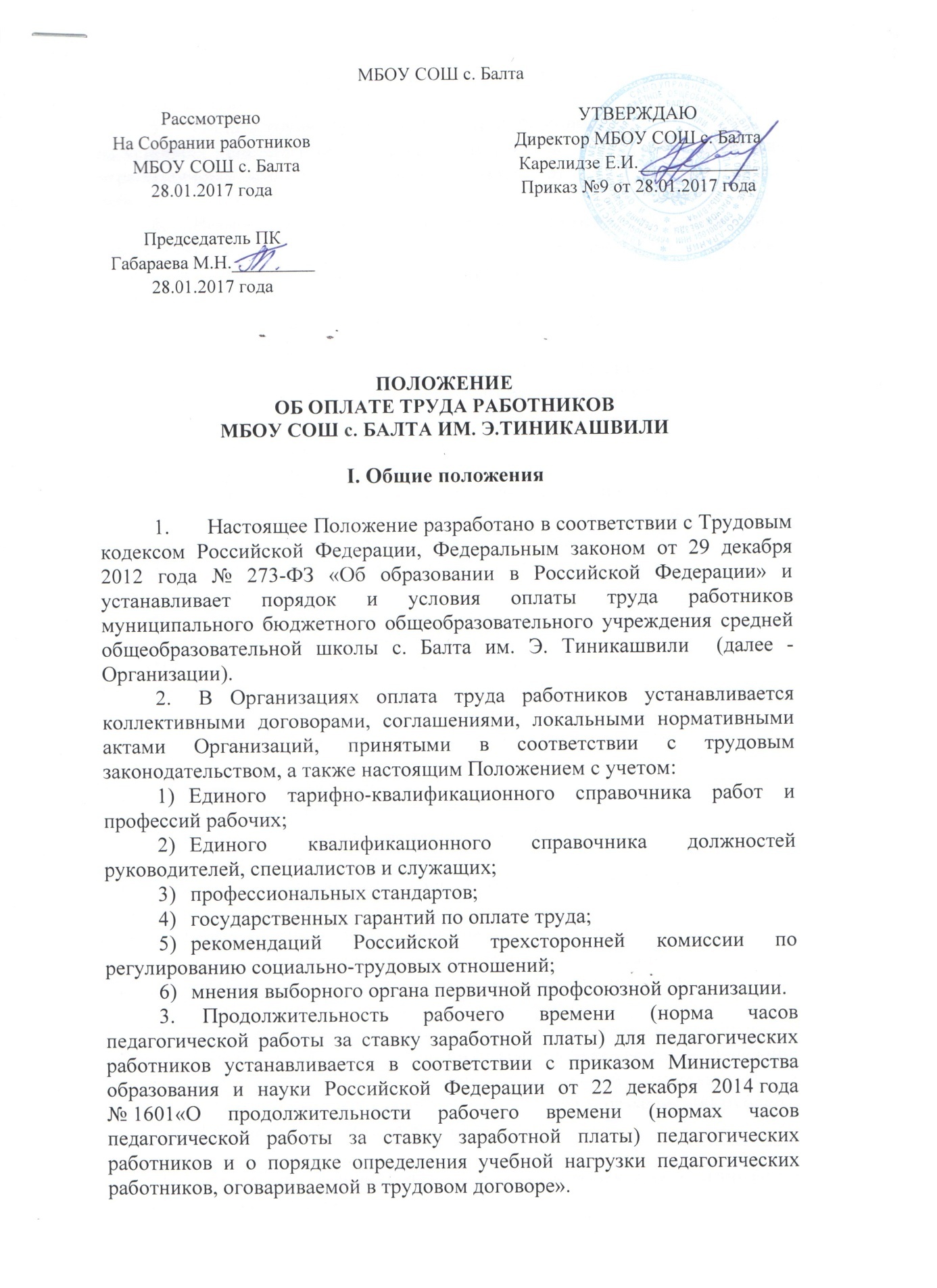 МБОУ СОШ с. БалтаПОЛОЖЕНИЕОБ ОПЛАТЕ ТРУДА РАБОТНИКОВ МБОУ СОШ с. БАЛТА ИМ. Э.ТИНИКАШВИЛИ I. Общие положенияНастоящее Положение разработано в соответствии с Трудовым кодексом Российской Федерации, Федеральным законом от 29 декабря 2012 года № 273-ФЗ «Об образовании в Российской Федерации» и устанавливает порядок и условия оплаты труда работников муниципального бюджетного общеобразовательного учреждения средней общеобразовательной школы с. Балта им. Э. Тиникашвили  (далее - Организации).В Организациях оплата труда работников устанавливается коллективными договорами, соглашениями, локальными нормативными актами Организаций, принятыми в соответствии с трудовым законодательством, а также настоящим Положением с учетом:Единого тарифно-квалификационного справочника работ и профессий рабочих;Единого квалификационного справочника должностей руководителей, специалистов и служащих;профессиональных стандартов;государственных гарантий по оплате труда;рекомендаций Российской трехсторонней комиссии по регулированию социально-трудовых отношений;мнения выборного органа первичной профсоюзной организации.Продолжительность рабочего времени (норма часов педагогической работы за ставку заработной платы) для педагогических работников устанавливается в соответствии с приказом Министерства образования и науки Российской Федерации от 22 декабря 2014 года № 1601«О продолжительности рабочего времени (нормах часов педагогической работы за ставку заработной платы) педагогических работников и о порядке определения учебной нагрузки педагогических работников, оговариваемой в трудовом договоре».Заработная плата работника предельными размерами не ограничивается.Оплата труда работников, занятых по совместительству, а также на условиях неполного рабочего времени, производится пропорционально отработанному времени либо в зависимости от выполненного объема работ.Размер заработной платы работника по основной должности, а также по должности, занимаемой в порядке совместительства, определяется раздельно по каждой должности.II. Формирование фонда оплаты трудаФонд оплаты труда работников Организации на год формируется в соответствии с его штатным расписанием исходя из объема лимитов бюджетных обязательств.Штатное расписание включает в себя должности работников данной Организации и утверждается руководителем Организации.  Наименования должностей или профессий работников должны соответствовать наименованиям, указанным в соответствующих профессиональных квалификационных группах (далее – ПКГ), утвержденных приказами Министерства здравоохранения и социального развития Российской Федерации.Фонд оплаты труда работников Организации включает в себя базовую (гарантированную) часть и стимулирующую часть.9.1.Базовая (гарантированная) часть фонда оплаты труда должна составлять не менее 70 процентов средств, направляемых на оплату труда. Базовая (гарантированная) часть фонда оплаты труда обеспечивает гарантированную заработную плату работников Организации и включает в себя:базовые оклады (ставки);доплаты и надбавки.9.2.Базовые оклады (ставки) работникам Организаций устанавливаются согласно приложению 1 к настоящему Положению в соответствии с должностями работников, служащих и профессиями рабочих, отнесенными к соответствующим ПКГ. Базовые оклады (ставки), определенные в соответствии с настоящим Положением, устанавливаются работникам за выполнение ими профессиональных обязанностей, обусловленных трудовым договором, за отработанную месячную норму рабочего времени. Размеры базовых окладов (ставок) педагогических работников устанавливаются с включением в них размера ежемесячной денежной компенсации на обеспечение книгоиздательской продукцией и периодическими изданиями (далее – компенсация) в размере 100 рублей - в других образовательных Организациях.Базовый оклад (ставка) педагогических работников Организаций определяется по формуле:Об = Обп + К, где:Об – базовый оклад (ставка); Обп – базовый оклад (ставка) работника в соответствии с приложением 1 к настоящему Положению;К – компенсация.9.3.Доплаты и надбавки, включаемые в базовую (гарантированную) часть фонда оплаты труда, определяются в соответствии с трудовым законодательством, настоящим Положением, локальными актами Организации и рассчитываются в процентном отношении к базовому окладу (ставке) работника, либо в денежном выражении согласно настоящему Положению.Доплаты, надбавки работникам устанавливаются руководителем Организации, а руководителю Организации – Управлением образования администрации местного самоуправления г.Владикавказа (далее - Управление). Конкретный размер доплаты, надбавки определяется с учётом требований настоящего Положения в пределах средств, направляемых на оплату труда.В соответствии с настоящим Положением устанавливаются следующие доплаты:за совмещение профессий (должностей), расширение зон обслуживания, увеличения объема работы или исполнение обязанностей временно отсутствующего работника без освобождения от работы, определенной трудовым договором. Размер доплаты устанавливается по соглашению сторон трудового договора с учетом содержания и (или) объема дополнительной работы;за замещение временно отсутствующего учителя (преподавателя) размер доплаты рассчитывается по формуле:Дз = Об х Кк / 72 х Ч, где:Дз – размер доплаты за замещение временно отсутствующего учителя (преподавателя);Об – базовый оклад (ставка) педагогического работника;Кк – коэффициент за квалификационную категорию. Для учителей (преподавателей) без категории значение Кк составляет 1,0; для учителей (преподавателей), имеющих первую квалификационную категорию значение Кк – 1,2; для учителей (преподавателей), имеющих высшую квалификационную категорию значение Кк – 1,4;72 – норма часов учебной нагрузки учителя (преподавателя) в месяц;Ч – фактическое   количество часов, замещенных педагогическим работником за месяц.Если замещение осуществлялось свыше двух месяцев, оплата труда педагога производится со дня начала замещения за все часы фактической преподавательской работы на общих основаниях с соответствующим увеличением его недельной (месячной) учебной нагрузки путем внесения изменений в тарификацию;за работу в ночное время (с 22 часов до 6 часов). Размер доплаты составляет 35 процентов часовой тарифной ставки (базового оклада (ставки), рассчитанного за час работы) за каждый час работы в ночное время;за сверхурочную работу доплата производится в соответствии со статьей 152 Трудового кодекса Российской Федерации;за работу в выходные и нерабочие праздничные дни доплата производится в соответствии со статьей 153 Трудового кодекса Российской Федерации;за условия труда, которые по результатам специальной оценки условий труда отнесены к вредным условиям. Размер доплаты составляет от 4 до 12 процентов базового оклада (ставки);за выполнение функций классного руководителя в общеобразовательных Организациях при нормативной наполняемости класса не менее 25 человек – 2000 рублей.  При наполняемости менее 25 человек в классе размер доплаты рассчитывается по формуле:2000 / 25 х Ко, где Ко - количество обучающихся в классе; за проверку тетрадей (письменных работ) – 5-15 процентов. Рекомендуемый диапазон доплаты:математика, русский язык и литература, начальная школа – 15 процентов;иностранный язык (английский, немецкий, французский, испанский), физика, химия, осетинский язык и осетинская литература (родной язык и родная литература), история, обществознание, биология, география – 10 процентов;информатика и информационно-коммуникационные технологии, экономика, право, природоведение, основы безопасности жизнедеятельности, технология, традиционная культура осетин, музыка, ИЗО, искусство (МХК) – 5 процентов.Доплата за проверку тетрадей (письменных работ) производится пропорционально количеству обучающихся в классе по следующей формуле: Дпр = Об х П / 100 / 25 х Ко, где:Дпр - доплата за проверку тетрадей (письменных работ);Об - базовый оклад (ставка) педагогического работника;П - размер доплаты в процентах;25 - нормативная наполняемость класса, человек;Ко - количество обучающихся в классе.Если педагогический работник проверяет тетради (письменные работы) в нескольких классах, то рассчитывается средняя наполняемость класса (Ко) путем суммирования численности обучающихся в каждом классе и деления полученной суммы на количество классов, в которых педагогический работник выполняет проверку тетрадей;за заведование кабинетом – до 15 процентов, выплачивается работнику по результатам конкурса на лучший кабинет;за руководство предметными, цикловыми и методическими комиссиями – до 15 процентов.9.4. В соответствии с настоящим Положением устанавливаются следующие надбавки:1) за специфику работы в Организациях устанавливаются надбавки в следующих случаях и размерах:а) специалистам, педагогическим и руководящим работникам (работникам, занимающим должности руководителей):за работу в оздоровительных образовательных Организациях санаторного типа (классах, группах) для детей, нуждающихся в длительном лечении, – 20 процентов;за работу в образовательных Организациях, расположенных в сельской местности, – 25 процентов;б) педагогическим работникам:за преподавание родного языка и родной литературы – 15 процентов;за индивидуальное обучение детей, имеющих ограниченные возможности здоровья, на дому или в медицинской организации на основании медицинского заключения – 20 процентов часовой тарифной ставки (базового оклада (ставки), рассчитанного за час работы) за каждый час работы на дому или в медицинской организации;за дистанционное обучение детей, имеющих ограниченные возможности здоровья, - 20 процентов;за работу с детьми из социально неблагополучных семей – 10 процентов;за работу в специальных (коррекционных) классах, группах, отделениях для обучающихся (воспитанников) с отклонениями в развитии, созданных в образовательных Организациях, не являющихся специальными (коррекционными) образовательными Организациями, – 20 процентов;за работу в классах компенсирующего обучения, за реализацию программ инклюзивного образования – 15 процентов;за участие в экспериментальных программах федерального, республиканского уровня – 15 процентов;учителям-логопедам, учителям-дефектологам образовательных Организаций – до 20 процентов;2) за наличие квалификационной категории педагогическим и медицинским работникам по соответствующим ПКГ устанавливаются надбавки в следующих размерах:за наличие первой квалификационной категории – 20 процентов;за наличие высшей квалификационной категории – 40 процентов;3) за выслугу лет (стаж работы) устанавливается работникам при стаже работы:от 1 года до 5 лет – 10 процентов;от 5 до 10 лет – 15 процентов;от 10 до 15 лет – 20 процентов;свыше 15 лет – 30 процентов. Выплата надбавки за выслугу лет осуществляется с месяца, в котором стаж работы работника достигает величины, дающей право на установление надбавки. Последующее изменение размера надбавки производится по мере наступления стажа работы, дающего право на увеличение размера выплаты. Надбавка за выслугу лет устанавливается приказом руководителя Организации. При установлении надбавки педагогическим работникам учитывается общий стаж педагогической работы, руководящим работникам – стаж работы на руководящих должностях, для специалистов – стаж работы по специальности, для прочих работников – общий страховой стаж. Документом для определения стажа является трудовая книжка;4) за наличие государственных наград, почетных званий:«Народный учитель Российской Федерации» – 1500 рублей;«Заслуженный учитель Российской Федерации» («Заслуженный учитель школы Российской Федерации») – 1 000 рублей;«Заслуженный работник высшей школы Российской Федерации» – 1000 рублей;«Заслуженный мастер производственного обучения Российской Федерации» – 1000 рублей;«Заслуженный работник физической культуры Российской Федерации» - 1000 рублей;медаль К. Д. Ушинского – 1000 рублей;«Почетный работник общего образования Российской Федерации» – 500 рублей;«Почетный работник начального профессионального образования Российской Федерации» – 500 рублей;«Почетный работник среднего профессионального образования Российской Федерации» – 500 рублей;«Почетный работник высшего профессионального образования Российской Федерации» – 500 рублей;«Почетный работник науки и техники Российской Федерации» – 500 рублей;«Отличник народного просвещения» – 500 рублей;«Заслуженный учитель Республики Северная Осетия-Алания» – 1000 рублей;«Заслуженный работник образования Республики Северная Осетия-Алания» – 1000 рублей;5) за другие государственные награды и почетные звания, при условии их соответствия профилю Организации, а педагогических работников образовательных Организаций – при соответствии государственной награды, почетного звания профилю педагогической деятельности или преподаваемых дисциплин – 500 рублей.При наличии у работника двух и более государственных наград, почетных званий надбавка устанавливается по одному из оснований по выбору работника.При совмещении должностей надбавка устанавливается по основной должности.9.5. Стимулирующая часть фонда оплаты труда должна составлять не более 30 процентов средств, направляемых на оплату труда (исключение составляют случаи, предусмотренные п. 20 настоящего Положения). Стимулирующая часть фонда оплаты труда направляется на поощрение (премирование) и стимулирование работников в соответствии с локальными актами Организаций и включает в себя:надбавки за высокие результаты и качество выполняемых работ (оказываемых услуг);премии. Размеры надбавок, включаемых в стимулирующую часть фонда оплаты труда, устанавливаются в пределах бюджетных ассигнований, предусмотренных на оплату труда работников Организации, а также средств, полученных от приносящей доход деятельности, направленных на стимулирование труда работников Организации. Надбавка за высокие результаты и качество выполняемых работ (оказываемых услуг) устанавливается приказом руководителя Организации по результатам оценки экспертной комиссии выполнения утвержденных критериев и показателей деятельности каждого работника.Критерии и показатели деятельности работников Организации (за исключением руководителя) утверждаются руководителем Организации на основании примерных критериев и показателей деятельности работников, утвержденных приказом Управления.Надбавка за высокие результаты и качество выполняемых работ (оказываемых услуг) устанавливается работникам Организаций на определённый срок (месяц, квартал или полугодие) по результатам работы за соответствующий период (месяц, квартал или полугодие) в соответствии с набранными баллами по установленным критериям. Увольнение работника не лишает его права на получение надбавки за высокие результаты и качество выполняемых работ (оказываемых услуг) за отработанный период. В пределах экономии фонда заработной платы и за счёт средств, полученных Организацией от приносящей доход деятельности, в целях поощрения работников Организации за выполненную работу может выплачиваться премия по результатам работы за соответствующий период (месяц, квартал или полугодие) на основании действующего положения о премировании и локального акта Организации.При премировании работников могут учитываться:1) результаты участия в мероприятиях, организуемых на федеральном, республиканском или муниципальном уровнях;2) непосредственное участие в реализации национальных проектов, федеральных, республиканских и муниципальных целевых программ;3) оперативное и качественное выполнение особо важных заданий;4) проявление творческой инициативы и использование инновационных методов в работе. Работник, имеющий дисциплинарное взыскание, не может претендовать на премирование и установление надбавки за высокие результаты и качество выполняемых работ (оказываемых услуг).Работнику, имеющему дисциплинарное взыскание, выплата ранее установленной надбавки за высокие результаты и качество выполняемых работ (оказываемых услуг) может быть прекращена решением работодателя.III. Порядок и условия оплаты труда руководителя Организации, его заместителей, главного бухгалтера10. Оплата труда руководителя Организации производится в порядке и размерах, определенных трудовым договором, заключенным между руководителем Организации и Управлением. Изменения в части оплаты труда вносятся в трудовой договор дополнительными соглашениями. 11. Оплата труда заместителей руководителя Организации и главного бухгалтера производится в порядке и размерах, определенных трудовыми договорами, заключенными между руководителем Организации и вышеперечисленными работниками в соответствии с трудовым законодательством, настоящим Положением, локальными актами Организации. Изменения в части оплаты труда вносятся в трудовые договоры дополнительными соглашениями. 12. Заработная плата руководителя Организации, его заместителей, главного бухгалтера состоит из базовой (гарантированной) части, которая включает в себя базовые оклады (ставки), доплаты и надбавки, а также стимулирующей части, включающей в себя премии и надбавки за высокие результаты и качество выполняемых работ (оказываемых услуг).13.Базовый оклад (ставка) руководителя Организации устанавливается приказом Управления в кратном отношении к среднему базовому окладу (ставке) работников, отнесённых к основному персоналу возглавляемого руководителем Организации, и составляет от одного до трёх размеров этих средних базовых окладов (ставок). При определении кратности учитываются количество обучающихся, показатели и специфика деятельности Организации.14. К основному персоналу относятся работники, непосредственно обеспечивающие выполнение основных функций, для реализации которых создана Организация. Перечень должностей, профессий работников, относящихся к основному персоналу Организации, установлен в приложении 2 к настоящему Положению.15.Расчёт среднего базового оклада (ставки) основного персонала осуществляется на начало нового учебного года (по состоянию на 20 сентября). Размер среднего базового оклада (ставки) определяется путем деления суммы базовых окладов (ставок) (без включения в них надбавок за компенсацию) работников, относящихся к основному персоналу Организации, на штатную численность основного персонала Организации.16.Надбавка за высокие результаты и качество выполняемых работ руководителю Организации устанавливается приказом Управления дважды в год с учетом достижения целевых показателей эффективности работы Организации в размере до 100% от базового оклада (ставки) руководителя Организации. Перечень целевых показателей эффективности работы Организации утверждается приказом Управления.В пределах экономии фонда заработной платы в целях поощрения руководителя Организации за выполненную работу Управлением могут выплачиваться премии.Выплаты руководителю за счет средств, полученных Организацией от приносящей доход деятельности, осуществляются на основании приказа Управления.17. Преподавательская и иная работа руководителя в Организации, являющаяся местом его основной работы, допускается с согласия Управления и оформляется дополнительным соглашением к трудовому договору, в котором указываются размер и порядок оплаты труда (в том числе размер и порядок стимулирующих выплат) по совмещаемой должности.18. Базовые оклады (ставки) заместителей руководителя и главного бухгалтера устанавливаются приказом руководителя Организации на 10-30 процентов ниже базового оклада (ставки) руководителя Организации.19.Заместителю руководителя, главному бухгалтеру выплаты из стимулирующей части устанавливаются приказом руководителя Организации в соответствии с настоящим Положением и локальными актами Организации.IV. Другие вопросы оплаты труда20. Экономия фонда оплаты труда, образовавшаяся в связи с оплатой дней временной нетрудоспособности за счет средств фонда социального страхования и по другим причинам, связанным с отсутствием работника, направляется на увеличение стимулирующей части фонда оплаты труда.21. Для выполнения работ, связанных с расширением объема оказываемых Организацией услуг, Организация вправе привлекать помимо работников, занимающих должности (профессии), предусмотренные штатным расписанием на постоянной основе, других работников на условиях срочного трудового договора в пределах фонда оплаты труда._______________Базовые размеры окладов (ставок)работников образовательных организаций, подведомственных Управлению образования администрации местного самоуправления г.Владикавказа_______________________ПЕРЕЧЕНЬ 
должностей, профессий работников, относящихся к основному персоналу Учитель; преподаватель; педагог-организатор; социальный педагог; учитель-дефектолог; учитель-логопед (логопед); учитель-сурдопедагог; педагог-психолог; воспитатель (включая старшего); педагог-библиотекарь; старший вожатый; педагог дополнительного образования (включая старшего); музыкальный руководитель; концертмейстер; руководитель физического воспитания; инструктор по физической культуре; методист (включая старшего); инструктор-методист (включая старшего); инструктор по труду; преподаватель-организатор основ безопасности жизнедеятельности; тренер-преподаватель (включая старшего); тьютор; инструктор по адаптивной физической культуре; спортсмен-инструктор; инструктор-методист по адаптивной физической культуре (включая старшего); тренер; тренер-преподаватель по адаптивной физической культуре (включая старшего).____________РассмотреноНа Собрании работников  МБОУ СОШ с. Балта «_____»____________________Председатель ПКГабараева М.Н._____«____»_____________________УТВЕРЖДАЮДиректор МБОУ СОШ с. БалтаКарелидзе Е.И._____________«____»_____________________Приложение 1 к положению об оплате труда работников образовательных организаций, подведомственных Управлению образования администрации местного самоуправления г.ВладикавказаДолжности, отнесенные к квалификационным уровнямКвалификационные уровниБазовый размер оклада (ставки), в рубляхПрофессиональная квалификационная группа"Общеотраслевые должности служащих первого уровня"Профессиональная квалификационная группа"Общеотраслевые должности служащих первого уровня"Профессиональная квалификационная группа"Общеотраслевые должности служащих первого уровня"делопроизводитель; кассир; комендант; секретарь-машинистка, другие должности, отнесенные к квалификационному уровню1 квалификационный уровень4 213должности служащих первого квалификационного уровня, по которым может устанавливаться производное должностное наименование "старший"2 квалификационный уровень 4 340Профессиональная квалификационная группа"Общеотраслевые должности служащих второго уровня"Профессиональная квалификационная группа"Общеотраслевые должности служащих второго уровня"Профессиональная квалификационная группа"Общеотраслевые должности служащих второго уровня"администратор; инспектор по кадрам; лаборант; секретарь руководителя; техники всех специальностей, другие должности, отнесенные к квалификационному уровню 1 квалификационный уровень4 469заведующий архивом; заведующий канцелярией; заведующий копировально-множительным бюро; заведующий центральным складом; заведующий складом; заведующий фотолабораторией; заведующий хозяйством;должности служащих 1 квалификационного уровня, по которым устанавливается производное должностное наименование «старший», другие должности, отнесенные к квалификационному уровню2 квалификационный уровень4 979заведующий производством (шеф-повар); заведующий столовой, другие должности, отнесенные к квалификационному уровню3 квалификационный уровень5 490должности служащих первого квалификационного уровня, по которым может устанавливаться производное должностное наименование "ведущий"4 квалификационный уровень5 745Профессиональная квалификационная группа"Общеотраслевые должности служащих третьего уровня"Профессиональная квалификационная группа"Общеотраслевые должности служащих третьего уровня"Профессиональная квалификационная группа"Общеотраслевые должности служащих третьего уровня" бухгалтер; документовед; инженер; инженеры всех специальностей; менеджер; психолог; переводчик; социолог; специалист по кадрам; специалист по связям с общественностью; экономист; юрисконсульт, другие должности, отнесенные к квалификационному уровню 1 квалификационный уровень5 490должности служащих первого квалификационного уровня, по которым может устанавливаться II внутри должностная категория2 квалификационный уровень5 617должности служащих первого квалификационного уровня, по которым может устанавливаться I внутридолжностная категория3 квалификационный уровень5 745должности служащих первого квалификационного уровня, по которым может устанавливаться производное должностное наименование "ведущий"4 квалификационный уровень5 872 главные специалисты: в отделах, отделениях; заместитель главного бухгалтера5 квалификационный уровень 6 127Профессиональная квалификационная группа"Общеотраслевые должности служащих четвертого уровня"Профессиональная квалификационная группа"Общеотраслевые должности служащих четвертого уровня"Профессиональная квалификационная группа"Общеотраслевые должности служащих четвертого уровня"начальник отдела1 квалификационный уровень    6 638Профессиональная квалификационная группа«Должности работников учебно-вспомогательного персонала первого уровня»Профессиональная квалификационная группа«Должности работников учебно-вспомогательного персонала первого уровня»Профессиональная квалификационная группа«Должности работников учебно-вспомогательного персонала первого уровня»вожатый; помощник воспитателя; секретарь учебной части;1 квалификационный уровень                          5 106Профессиональная квалификационная группа«Должности работников учебно-вспомогательного персонала второго уровня»Профессиональная квалификационная группа«Должности работников учебно-вспомогательного персонала второго уровня»Профессиональная квалификационная группа«Должности работников учебно-вспомогательного персонала второго уровня»дежурный по режиму; младший воспитатель1 квалификационный уровень                          5 362диспетчер образовательного учреждения;старший дежурный по режиму2 квалификационный уровень5 617Профессиональная квалификационная группа«Должности руководителей структурных подразделений»Профессиональная квалификационная группа«Должности руководителей структурных подразделений»Профессиональная квалификационная группа«Должности руководителей структурных подразделений»заведующий (начальник) структурным подразделением: отделом, отделением, лабораторией, кабинетом, сектором, учебно-консультационным пунктом, учебной (учебно-производственной) мастерской и другими структурными подразделениями, реализующими общеобразовательную программу и образовательную программу дополнительного образования детей1 квалификационный уровень                          6 638заведующий структурным подразделением, реализующим общеобразовательную программу и образовательную программу дополнительного образования детей;начальник (заведующий, директор, руководитель управляющий): кабинета, лаборатории, отдела, отделения, сектора, учебно-консультационного пункта, учебной (учебно-производственной) мастерской, учебного хозяйства и других структурных подразделений образовательного учреждения (подразделения) начального и среднего профессионального образования; старший мастер образовательного учреждения (подразделения) начального и/или среднего профессионального образования2 квалификационный уровень6 893Профессиональная квалификационная группа«Должности педагогических работников»Профессиональная квалификационная группа«Должности педагогических работников»Профессиональная квалификационная группа«Должности педагогических работников»инструктор по труду; инструктор по физической культуре; музыкальный руководитель; старший вожатый; инструктор по адаптивной   физическойкультуре; инструктор    по    спорту; спортсмен-инструктор1 квалификационный уровень                          7 100инструктор-методист; концертмейстер; педагог дополнительного образования; педагог – организатор; социальный педагог; тренер-преподаватель;инструктор-методист    по    адаптивной физической    культуре; инструктор-методист        физкультурно-спортивных организаций; тренер; тренер-преподаватель по адаптивной физической культуре2 квалификационный уровень7 245воспитатель; мастер производственного обучения; методист; педагог – психолог; старший инструктор-методист; старший педагог дополнительного образования; старший тренер-преподаватель; старшие: инструктор-методист   по   адаптивной   физической культуре, инструктор-методист физкультурно-спортивных    организаций, тренер-преподаватель   по    адаптивной физической культуре3 квалификационный уровень7 390преподаватель; преподаватель-организатор основ безопасности жизнедеятельности; педагог-библиотекарь; руководитель физического воспитания; старший воспитатель; старший методист; тьютор; учитель; учитель-дефектолог; учитель-логопед (логопед)4 квалификационный уровень7 535Профессиональная квалификационная группа"Врачи и провизоры"Профессиональная квалификационная группа"Врачи и провизоры"Профессиональная квалификационная группа"Врачи и провизоры"врачи-специалисты 2 квалификационный уровень11 934Профессиональная квалификационная группа«Средний медицинский и фармацевтический персонал»Профессиональная квалификационная группа«Средний медицинский и фармацевтический персонал»Профессиональная квалификационная группа«Средний медицинский и фармацевтический персонал»инструктор по лечебной физкультуре1 квалификационный уровень                          7 250фельдшер; медицинская сестра4 квалификационный уровень7 708Профессиональная квалификационная группа"Общеотраслевые профессии рабочих первого уровня"Профессиональная квалификационная группа"Общеотраслевые профессии рабочих первого уровня"Профессиональная квалификационная группа"Общеотраслевые профессии рабочих первого уровня"гардеробщик; дворник; оператор котельной; истопник; кастелянша; кладовщик; садовник, сторож (вахтер); уборщик служебных (производственных) помещений; кухонный работник; мойщик посуды; прачка; рабочий по комплексному обслуживанию и ремонту зданий и иные наименования профессий рабочих, по которым         предусмотрено присвоение 1, 2 и 3 квалификационных      
разрядов в соответствии с   Единым тарифно-квалификационным    справочником работ и        профессий рабочих 1 квалификационный уровень3 574профессии рабочих, отнесенные к первому квалификационному уровню, при выполнении работ по профессии с наименованием «старший»2     квалификационный уровень3 830Профессиональная квалификационная группа"Общеотраслевые профессии рабочих второго уровня"Профессиональная квалификационная группа"Общеотраслевые профессии рабочих второго уровня"Профессиональная квалификационная группа"Общеотраслевые профессии рабочих второго уровня"водитель автомобиля; стекольщик, буфетчик, дежурный по общежитию, плотник, пожарник, слесарь-сантехник, слесарь по ремонту газового оборудования, электрик, электромонтер по обслуживанию электрооборудования, иные наименования профессий   рабочих, по которым предусмотрено присвоение 4 и 5 квалификационных разрядов в соответствии с Единым тарифно-квалификационным справочником работ и профессий рабочих 1     квалификационный уровень3 830наименования профессий   рабочих, по которым предусмотрено присвоение 6 и
7 квалификационных разрядов 
в соответствии с Единым     
тарифно-квалификационным    
справочником работ и        
профессий рабочих    2     квалификационный уровень3 958наименования профессий рабочих, по    которым предусмотрено присвоение 8   квалификационного разряда в          
соответствии с Единым тарифно-        
квалификационным справочником работ и профессий рабочих         3     квалификационный уровень4 149наименование профессий       рабочих, предусмотренных 1- 3 квалификационными уровнями     настоящей     профессиональной квалификационной группы, выполняющих важные особо важные) и   ответственные (особо ответственные работы)4 квалификационный уровень4 469Приложение 2 к положению об оплате труда работников образовательных организаций, подведомственных Управлению образования администрации местного самоуправления г.Владикавказа